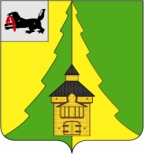 Российская Федерация	Иркутская область		Нижнеилимский муниципальный район	АДМИНИСТРАЦИЯ			ПОСТАНОВЛЕНИЕОт 27.11.2020 г. № 1106	г. Железногорск-ИлимскийО внесении изменений в Постановлениеадминистрации Нижнеилимского муниципальногорайона «Об утверждении нормативных затрат, применяемых при расчете объема субсидии на финансовое  обеспечение выполнениямуниципального задания на оказание муниципальных услуг  бюджетных учреждений образованияМО «Нижнеилимский район»» от 29.12.2019 года № 1450  В соответствии со статьей 69.2, пунктом 1 статьи 78.1 Бюджетного кодекса Российской Федерации, Положением о бюджетном процессе в муниципальном образовании «Нижнеилимский район», утвержденным решением Думы Нижнеилимского муниципального района от 26 декабря 2019 года № 467, Постановлением администрации Нижнеилимского муниципального района  «Об утверждении Порядка формирования и финансового обеспечения выполнения муниципального задания на оказание муниципальных услуг (выполнение работ) на территории муниципального образования «Нижнеилимский район» в новой редакции» № 1217 от 21.11.2019 года, Постановлением администрации Нижнеилимского муниципального района  «Об утверждении Порядка определения нормативных затрат на оказание муниципальных услуг (выполнения работ) и нормативных затрат на содержание имущества муниципальных бюджетных учреждений образования МО «Нижнеилимский район» № 1319 от 10.12.2019 года, в соответствии  с решением Думы Нижнеилимского муниципального района «О внесении изменений в Решение Думы Нижнеилилмского муниципального района от 26.12.2019 г. № 466 «О бюджете муниципального образования «Нижнеилимский район» на 2020 год и плановый период 2021 и 2022 годов» от 29.10.2020 г. № 8, руководствуясь Уставом муниципального образования «Нижнеилимский район», администрация Нижнеилимского муниципального районаПОСТАНОВЛЯЕТ     1. Внести следующие изменения в Постановление администрации Нижнеилимского муниципального района  «Об утверждении нормативных затрат, применяемых при расчете объема субсидии на финансовое  обеспечение выполнения муниципального задания на оказание муниципальных услуг бюджетных учреждений образования МО «Нижнеилимский район»» от 29.12.2019 года № 1450:      1.1. Приложения 1,2,3,4,5 читать в редакции приложений 1,2,3,4,5 к настоящему постановлению.      2. Постановление «О внесении изменений в Постановление администрации Нижнеилимского муниципального района «Об утверждении нормативных затрат, применяемых при расчете объема субсидии на финансовое  обеспечение выполнения муниципального задания на оказание муниципальных услуг  бюджетных учреждений образования МО «Нижнеилимский район»» от 29.12.2019 года № 1450» от 14.07.2020 года № 662 считать утратившим силу.        3. Опубликовать данное постановление в периодическом печатном издании «Вестник Думы и администрации Нижнеилимского муниципального района» и на официальном сайте МО «Нижнеилимский район». 4. Контроль за исполнением настоящего постановления возложить на заместителя мэра Нижнеилимского муниципального района  по вопросам экономики и финансам Г.П. Козак.Мэр  района                                                                          М.С. РомановРассылка: в  дело-2, ОСЭР, ДО, пресс-служба администрации района, МБОУ ДО "ДЮСШ", МБОУ "Железногорская СОШ № 2", МБОУ "Железногорская СОШ № 4", МБУ ДО "ЦРТДиЮ", МБУ ДО "ЦТРиГО"В.Е.Кулешова 3-06-93Приложение 1                                                                        к постановлению администрации  Нижнеилимского муниципального                                                                               района № ___ от _______2020 г.                                                                                                                      Приложение 1                                                                        к постановлению администрацииНижнеилимского муниципального                                                                               района № 1450  от 29.12.2019 г.. НОРМАТИВНЫЕ ЗАТРАТЫна единицу оказания муниципальной услуги МБОУ ДО "ДЮСШ"(наименование муниципального учреждения)на 2020 год Мэр  района                                                                                 М.С. РомановПриложение 2                                                                        к постановлению администрации  Нижнеилимского муниципального                                                                               района № ___ от _______2020 г.                                                                                                                      Приложение 2                                                                        к постановлению администрацииНижнеилимского муниципального                                                                               района № 1450  от 29.12.2019 г.НОРМАТИВНЫЕ ЗАТРАТЫна единицу оказания муниципальной услуги МБОУ "Железногорская СОШ № 2"(наименование муниципального учреждения)на 2020 годМэр  района                                                                       М.С. РомановПриложение 3                                                                        к постановлению администрации  Нижнеилимского муниципального                                                                               района № ___ от _______2020 г.                                                                                                                      Приложение 3                                                                        к постановлению администрацииНижнеилимского муниципального                                                                               района № 1450  от 29.12.2019 г.НОРМАТИВНЫЕ ЗАТРАТЫна единицу оказания муниципальной услуги МБОУ "Железногорская СОШ № 4"(наименование муниципального учреждения)на 2020 годМэр  района                                                                        М.С. РомановПриложение 4                                                                        к постановлению администрации  Нижнеилимского муниципального                                                                               района № ___ от _______2020 г.                                                                                                                      Приложение 4                                                                        к постановлению администрацииНижнеилимского муниципального                                                                               района № 1450  от 29.12.2019 г.НОРМАТИВНЫЕ ЗАТРАТЫна единицу оказания муниципальной услуги МБУ ДО "ЦРТДиЮ"(наименование муниципального учреждения)на 2020 годМэр  района                                                                        М.С. РомановПриложение 5                                                                        к постановлению администрации  Нижнеилимского муниципального                                                                               района № ___ от _______2020 г.                                                                                                                      Приложение 5                                                                        к постановлению администрацииНижнеилимского муниципального                                                                               района № 1450  от 29.12.2019 г.НОРМАТИВНЫЕ ЗАТРАТЫна единицу оказания муниципальной услуги МБУ ДО "ЦТРиГО"(наименование муниципального учреждения)на 2020 годМэр  района                                                                        М.С. РомановНаименование муниципальной  услугиЕд.изм.Нормативные затраты на единицу оказания муниципальной услуги (руб.)Реализация дополнительных предпрофессиональных программ в области физической культуры и спортаЧеловеко-час94,98Реализация дополнительных общеразвивающих программЧеловеко-час96,84Наименование муниципальной  услугиЕд.изм.Нормативные затраты на единицу оказания муниципальной услуги (руб.)Реализация основных общеобразовательных программ начального общего образованиячел.66 311,45Реализация основных общеобразовательных программ основного общего образованиячел.66 355,00Реализация основных общеобразовательных программ среднего общего образованиячел.67 464,68Наименование муниципальной  услугиЕд.изм.Нормативные затраты на единицу оказания муниципальной услуги (руб.)Реализация основных общеобразовательных программ начального общего образованиячел.76 450,93Реализация основных общеобразовательных программ основного общего образованиячел.77 784.38Реализация основных общеобразовательных программ среднего общего образованиячел.78 768,98Наименование муниципальной  услугиЕд.изм.Нормативные затраты на единицу оказания муниципальной услуги (руб.)Реализация дополнительных общеразвивающих программ  Человеко-час207,46Наименование муниципальной  услугиЕд.изм.Нормативные затраты на единицу оказания муниципальной услуги (руб.)Реализация дополнительных общеразвивающих программ  Человеко-час121.79